                                                                                                 Załącznik Nr 18 do Zarządzenia Nr 11/2021                                                                                                              Dyrektora Powiatowego Urzędu Pracy 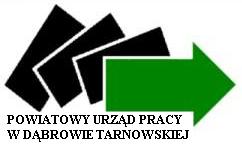                                                                                       w Dąbrowie Tarnowskiej z dnia 10 luty 2021r.Dąbrowa Tarnowska, dnia ........................................								Powiatowy Urząd Pracy								w Dąbrowie TarnowskiejWNIOSEKo pokrycie składek na ubezpieczenia społeczne rolnikówna podstawie art. 62 ust. 1 pkt 1 lit. a ustawy z dnia 20 kwietnia 2004 r.o promocji zatrudnienia i instytucjach rynku pracy(Dz. U. z 2020 r. poz. 1409 z późn. zm.)Wnioskodawca:1. Imię i nazwisko ...................................................................................................................2. Adres, nr telefonu ...............................................................................................................3. Data urodzenia ...................................................................................................................4. Nr PESEL ............................................................................................................................5. Data rozwiązania stosunku pracy lub stosunku służbowego .......................................Wnioskuję o pokrycie składek na ubezpieczenia społeczne rolników w okresie pierwszych czterech kwartałów po rozwiązaniu stosunku pracy* lub stosunku służbowego* z przyczyn dotyczących zakładu pracy.						...............................................................       (data i podpis wnioskodawcy)Załączniki do wniosku:Świadectwo pracy,Zaświadczenie o wysokości wynagrodzenia stanowiącego podstawę wymiaru składek na ubezpieczenie społeczne i Fundusz Pracy za okres ostatnich 18-tu miesięcy zatrudnienia (dot. osób, które pracowały w niepełnym wymiarze czasu pracy),Decyzja w sprawie wymiaru podatku rolnego (nakaz płatniczy),Decyzja KRUS  o podleganiu ubezpieczeniu społecznemu rolników,Zaświadczenie z Urzędu Gminy potwierdzające, że Wnioskodawca lub jego małżonek jest właścicielem lub posiadaczem (samoistnym lub zależnym) gospodarstwa rolnego o określonej powierzchni albo gospodarstwa stanowiącego dział specjalny produkcji rolnej.Niezrealizowany dowód wpłaty składki KRUS.Jeżeli osoba składająca wniosek posiada działy specjalne produkcji rolnej to należy dodatkowo przedłożyć zaświadczenie z Urzędu Skarbowego o wysokości podatku z działu specjalnego produkcji rolnej.* niepotrzebne skreślićPouczenieOsobie podlegającej ubezpieczeniu społecznemu rolników, z którą stosunek pracy lub stosunek służbowy został rozwiązany z przyczyn dotyczących zakładu pracy i która nie jest uprawniona do zasiłku przysługuje pokrycie składek na ubezpieczenia społeczne rolników w okresie pierwszych czterech kwartałów po rozwiązaniu stosunku pracy lub stosunku służbowego.Świadczenie przyznaje się osobie jeżeli:w okresie 18 miesięcy poprzedzających zgłoszenia wniosku o przyznanie świadczenia pozostawała w stosunku pracy lub stosunku służbowym i osiągała wynagrodzenie stanowiące podstawę wymiaru składek na ubezpieczenia społeczne i Fundusz Pracy, wynoszące co najmniej minimalne wynagrodzenie za pracę przez okres 365 dni i stosunek ten został rozwiązany z przyczyn dotyczących zakładu pracy;podatek z gospodarstwa rolnego lub działu specjalnego nie przekracza kwoty podatku rolnego z 5 ha przeliczeniowych albo, w przeliczeniu na 1 członka gospodarstwa domowego niemającego stałych pozarolniczych źródeł dochodu, nie przekracza kwoty podatku rolnego z 1 ha przeliczeniowego.Pokrycie składek polega na przekazaniu z Funduszu Pracy na odpowiednie fundusze ubezpieczenia społecznego rolników, na podstawie decyzji właściwego starosty wydanej na wniosek rolnika obowiązanego do zapłacenia składek, kwot należności z tytułu poszczególnych rat kwartalnych. Świadczenie to przysługuje począwszy od najbliższej raty kwartalnej, której wymagalność przypada po dniu rozwiązania stosunku pracy lub stosunku służbowego.W przypadku wystąpienia przez rolnika z wnioskiem, o którym mowa w pkt 3, po terminie wymagalności pierwszej raty kwartalnej, pokrycie składek na ubezpieczenia społeczne rolników przysługuje za cztery kwartały liczone od następnego kwartału po kwartale, w którym został złożony wniosek.W celu dokonania pokrycia składek za 4 kolejne kwartały osoba uprawniona do świadczenia obowiązana jest złożyć wniosek o pokrycie składek na ubezpieczenie społeczne rolników. Wniosek  dostępny jest w pok. nr 11 oraz na stronie internetowej PUP : dabrowatarnowska.praca.gov.pl.przyczyny dotyczące zakładu pracy - oznacza to:rozwiązanie stosunku pracy lub stosunku służbowego z przyczyn niedotyczących pracowników, zgodnie z przepisami o szczególnych zasadach rozwiązywania z pracownikami stosunków pracy z przyczyn niedotyczących pracowników lub zgodnie z przepisami ustawy z dnia 26 czerwca 1974 r. - Kodeks pracy (t.j. Dz. U. z 2018 r. poz. 917 z późn. zm.), w przypadku rozwiązania stosunku pracy lub stosunku służbowego z tych przyczyn u pracodawcy zatrudniającego mniej niż 20 pracowników,rozwiązanie stosunku pracy lub stosunku służbowego z powodu ogłoszenia upadłości pracodawcy, jego likwidacji lub likwidacji stanowiska pracy z przyczyn ekonomicznych, organizacyjnych, produkcyjnych albo technologicznych,wygaśnięcie stosunku pracy lub stosunku służbowego w przypadku śmierci pracodawcy lub gdy odrębne przepisy przewidują wygaśnięcie stosunku pracy lub stosunku służbowego w wyniku przejścia zakładu pracy lub jego części na innego pracodawcę i niezaproponowania przez tego pracodawcę nowych warunków pracy i płacy,rozwiązanie stosunku pracy przez pracownika na podstawie art. 55 § 1 ustawy z dnia 26 czerwca 1974 r. - Kodeks pracy z uwagi na ciężkie naruszenie podstawowych obowiązków wobec pracownika.Podstawa prawna: art. 62 ust. 1 pkt 1 lit. a ustawy z dnia 20 kwietnia 2004 r. o promocji zatrudnienia   i instytucjach rynku pracy (Dz. U. z 2020 r. poz. 1409 z późn. zm. ).                                                                                                    Załącznik Nr 1 do Wniosku o pokrycie                                                                                                    składek  na ubezpieczenie społeczne rolnikówOświadczenie   Pouczony/-na o odpowiedzialności karnej z art. 233 § 1 Kodeksu karnego
   za składanie fałszywych zeznań („Kto, składając zeznanie mające służyć za dowód                                                w postępowaniu sądowym lub w innym postępowaniu prowadzonym na podstawie        ustawy, zeznaje nieprawdę lub zataja prawdę podlega karze pozbawienia wolności od       6 miesięcy do lat  8”), na podstawie art. 75 § 2 k.p.a. oświadczam, co następuje:jestem właścicielem / posiadaczem samoistnym lub zależnym /* gospodarstwa rolnego co najmniej od dnia rozwiązania stosunku pracy,jestem mężem / żoną / zstępnym – właściciela / posiadacza samoistnego lub zależnego /* gospodarstwa rolnego, zwolnionym z pracy z przyczyn zakładu pracy,nie podlegam ubezpieczeniu społecznemu z innego tytułu, nie licząc ubezpieczenia społecznego rolników indywidualnych,nie mam ustalonego prawa do emerytury,nie mam ustalonego prawa do renty inwalidzkiej,jestem/nie jestem podatnikiem podatku rolnego z działów specjalnych produkcji rolnej,podatek rolny z gospodarstwa rolnego  nie przekracza kwoty podatku rolnego z  przeliczeniowych,nie jestem uprawniony do świadczeń dla bezrobotnych na podstawie ustawy z dnia
20 kwietnia 2004 r. o promocji zatrudnienia i instytucjach rynku pracy (Dz. U. z 2020 r. poz. 1409 z późn. zm.).  Ponadto oświadczam, że:po uzyskaniu uprawnień do pokrycia z Funduszu Pracy składek na ubezpieczenie społeczne rolników, będę co kwartał – co najmniej na 7 dni przed upływem terminu płatności składki KRUS– przedkładał/-a w Powiatowym Urzędzie Pracy w Dąbrowie Tarnowskiej :niezrealizowany dowód wpłaty składki KRUS za dany kwartał stwierdzający wysokość składki KRUS do wpłaty,oświadczenie stanowiące załącznik Nr 2 do Wniosku o pokrycie składek na ubezpieczenie społeczne rolników,    -    w przypadku podjęcia zatrudnienia  – powiadomię o tym fakcie Powiatowy Urząd Pracy                      w Dąbrowie Tarnowskiej.            …………………………                                                                     ………………………………                  (miejscowość, data)                                                                              (czytelny podpis)       * niepotrzebne skreślićZałącznik Nr 3 do Zarządzenia nr 6/2020 Dyrektora Powiatowego Urzędu Pracy  w Dąbrowie Tarnowskiej z dnia 27 stycznia 2020r.KLAUZULA INFORMACYJNADLA OSOBY FIZYCZNEJ – PRACODAWCY/PRZEDSIĘBIORCY LUB INNEGO PODMIOTU KORZYSTAJĄCEGO Z FORM POMOCY OKREŚLONYCH W USTAWIE O PROMOCJI ZATRUDNIENIA I  INSTYTUCJACH RYNKU PRACY (*)Zgodnie z art. 13 ust. 1 i 2 Rozporządzenia Parlamentu Europejskiego i Rady (UE) 2016/679 z dnia 27 kwietnia 2016r. w sprawie ochrony osób fizycznych w związku z przetwarzaniem danych osobowych i w sprawie swobodnego przepływu takich danych oraz uchylenia dyrektywy 95/46/WE (ogólne rozporządzenie o ochronie danych, zwanego dalej „rozporządzeniem”) Powiatowy Urząd Pracy w Dąbrowie Tarnowskiej informuje, że:Administratorem Pani/Pana danych osobowych (ADO) jest Powiatowy Urząd Pracy w Dąbrowie Tarnowskiej z  siedzibą w Dąbrowie Tarnowskiej przy ul. Marsz. J. Piłsudskiego 33, reprezentowany przez Dyrektora.Dane kontaktowe inspektora ochrony danych (IOD) w Powiatowym Urzędzie Pracy w Dąbrowie Tarnowskiej: iod@pupdt.plPani /Pana dane osobowe przetwarzane są w celu realizacji form pomocy w zakresie usług i instrumentów rynku pracy w ramach:ustawy z dnia 20 kwietnia 2004 r.  o promocji zatrudnienia i instytucjach rynku pracy, aktów wykonawczych o randze rozporządzenia do wyżej wymienionej ustawy,innych aktów prawnych o randze ustawy lub rozporządzenia, które w sposób bezpośredni lub pośredni odnoszą się do zakresu i sposobu wykonywania przez PUP obowiązków i zadań wynikających z przepisów prawa, na podstawie art. 6 ust. 1 lit. c rozporządzenia RODO, a ich podanie jest również warunkiem niezbędnym do zawarcia umowy. Ponadto, gdy Pan/Pani zawarł/zawarła umowę cywilno-prawną w ramach form pomocy określonych ustawą o promocji zatrudnienia i instytucjach rynku pracy, to dane przetwarzane będą również w  celu wykonania i dochodzenia do obrony przed roszczeniami wywodzonymi z umowy – na podstawie art. 6 ust. 1 lit. b rozporządzenia RODO.Odbiorcą Pani/Pana danych osobowych będą inne organy upoważnione na podstawie przepisów prawa oraz podmioty, z którymi zawarto umowy powierzenia przetwarzania danych osobowych w celu realizacji gromadzenia danych w związku z realizacją usług i instrumentów rynku pracy na podstawie ustawy o promocji zatrudnienia i instytucjach rynku pracy oraz aktów wykonawczych do tej ustawy.Pani/Pana dane osobowe będą przechowywane nie dłużej, niż jest to konieczne dla celu, dla którego zostały zebrane i w czasie określonym przepisami prawa. Okres przechowywania danych osobowych, ze względu na wymogi archiwalne, jest zgodny  z ustawą z dnia 14 lipca 1983 r. o narodowym zasobie archiwalnym  i archiwach oraz jednolitym rzeczowym wykazem akt Urzędu.W związku z przetwarzaniem danych osobowych przysługuje Pani/Panu prawo do: dostępu do danych osobowych, sprostowania, usunięcia lub ograniczenia przetwarzania w przypadkach przewidzianych przepisami prawa a także  wniesienia sprzeciwu wobec przetwarzania.Przysługuje Pani/Panu prawo do wniesienia skargi do organu nadzorczego, którym jest Prezes Urzędu Ochrony Danych Osobowych (PUODO), gdy uzna Pani/Pan, że przetwarzanie należących do Pani/Pana danych osobowych narusza przepisy rozporządzenia RODO.Podanie przez Panią/Pana danych osobowych jest wymogiem ustawowym w związku z przepisami Ustawy z  dnia 20 kwietnia 2004 r. o promocji zatrudnienia i instytucjach rynku pracy oraz aktami wykonawczymi do ww. ustawy i będą udostępniane innym organom upoważnionym na podstawie przepisów prawa. Odmowa podania danych osobowych jest równoznaczna  z brakiem możliwości skorzystania z usług i instrumentów rynku pracy przewidzianych w ustawie. Pani/Pana dane osobowe nie będą przekazywane do państwa trzeciego ani organizacji międzynarodowej, chyba że obowiązek udostępnienia danych będzie wynikał z odrębnych przepisów.Pani/Pana dane osobowe nie będą przetwarzane w sposób zautomatyzowany i nie będą profilowane.  Potwierdzam zapoznanie się z treścią powyższej informacji:(*) w przypadku telefonicznego zgłoszenia oferty pracy, pracodawca zostanie poinformowany o obowiązku zapoznania się z  treścią powyższej informacji, która będzie dostępna na stronie internetowej Urzędu pod adresem: www.dabrowatarnowska.praca.gov.pl                                                                                             Załącznik Nr 2 do Wniosku o pokrycie                                                                                                       składek  na ubezpieczenie społeczne rolników                                                                                   Dąbrowa Tarnowska, dnia ………………      ……………………………..         (imię i nazwisko)  ……………………………..      (adres zamieszkania)                                                                                                                                            Powiatowy Urząd Pracy                                                                                                                        w Dąbrowie TarnowskiejŚwiadomy odpowiedzialności karnej wynikającej z art. 233  Kodeksu Karnego, na podstawie art. 75 § 2 Kodeksu postępowania administracyjnego  oświadczam,  że od dnia ustania zatrudnienia, tj. od dnia ……...……….….. 20….. r.  podlegam jedynie ubezpieczeniu społecznemu w KRUS, a podatek z gospodarstwa rolnego / działu  specjalnego produkcji rolnej*  wskazany we wniosku  z dnia…………………………  uległ / nie uległ zmianie*. Oświadczam, że nie zaszły inne okoliczności powodujące utratę prawa do pokrycia składki na ubezpieczenie społeczne rolników za …………..kwartał  20……..r.  (np. podjęcie pracy,   rozpoczęcie działalności gospodarczej, nabycie prawa do renty, itp.)                                                                                   .……………………………………..……                                                                                           (podpis osoby składającej oświadczenie)           * niepotrzebne skreślić ……………………………………………………..………………………………………………………/miejscowość , data//podpis osoby, której dane będą przetwarzane przez Administratora/